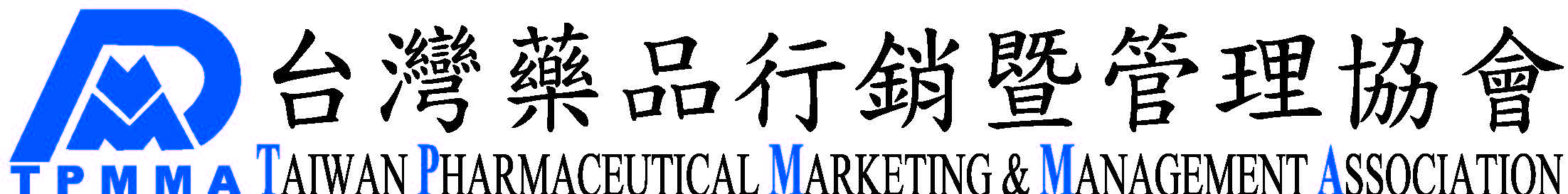 　學生會員入會申請表格    會員編號(協會填寫)： 		  年   月   日會費繳納方式：1、銀行匯款：土地銀行(和平分行)，帳號:045-0010-15919　　　　　　戶名:台灣藥品行銷暨管理協會【請加註會員姓名】2、ATM轉帳：土地銀行(代號:005)，帳號：045-0010-15919，　　　　　　【請E-mail回覆轉帳日期和帳號末5碼】3、支票繳費：支票抬頭「台灣藥品行銷暨管理協會」　　　　　　　請寄：106台北市敦化南路二段128號15樓／台灣藥品行銷暨管理協會  收姓中文： 中文： 中文： MR認證字號：MR認證字號：MR認證字號：名英文：英文：英文：MR認證字號：MR認證字號：MR認證字號：性 別身分證字號：身分證字號：身分證字號：生 日民國     年     月     日民國     年     月     日民國     年     月     日血    型：血    型：血    型：學 歷社團經歷 學                 校   科                  系  　　年      級 學                 校   科                  系  　　年      級 學                 校   科                  系  　　年      級 學                 校   科                  系  　　年      級 學                 校   科                  系  　　年      級 學                 校   科                  系  　　年      級住 宅地 址電 話住 宅地 址傳 真行 動E-mail電 話Add熟 諳專長語 文專長取得證照名稱欲參加本協會之委員會（請勾選）每人至多加入二個執委會「自由選擇是否加入，非必填。」 □ MR認證推廣執委會 □ 傑出藥品專業經理聯誼會 □ 人力資源發展與訓練執委會 □ 醫藥行銷管理執委會 □ OTC執委會 □ 醫藥法規執委會 □ 藥價暨智庫執委會 □ 公共關係與國際交流執委會□ 出版與會員發展服務執委會（請勾選）每人至多加入二個執委會「自由選擇是否加入，非必填。」 □ MR認證推廣執委會 □ 傑出藥品專業經理聯誼會 □ 人力資源發展與訓練執委會 □ 醫藥行銷管理執委會 □ OTC執委會 □ 醫藥法規執委會 □ 藥價暨智庫執委會 □ 公共關係與國際交流執委會□ 出版與會員發展服務執委會（請勾選）每人至多加入二個執委會「自由選擇是否加入，非必填。」 □ MR認證推廣執委會 □ 傑出藥品專業經理聯誼會 □ 人力資源發展與訓練執委會 □ 醫藥行銷管理執委會 □ OTC執委會 □ 醫藥法規執委會 □ 藥價暨智庫執委會 □ 公共關係與國際交流執委會□ 出版與會員發展服務執委會（請勾選）每人至多加入二個執委會「自由選擇是否加入，非必填。」 □ MR認證推廣執委會 □ 傑出藥品專業經理聯誼會 □ 人力資源發展與訓練執委會 □ 醫藥行銷管理執委會 □ OTC執委會 □ 醫藥法規執委會 □ 藥價暨智庫執委會 □ 公共關係與國際交流執委會□ 出版與會員發展服務執委會（請勾選）每人至多加入二個執委會「自由選擇是否加入，非必填。」 □ MR認證推廣執委會 □ 傑出藥品專業經理聯誼會 □ 人力資源發展與訓練執委會 □ 醫藥行銷管理執委會 □ OTC執委會 □ 醫藥法規執委會 □ 藥價暨智庫執委會 □ 公共關係與國際交流執委會□ 出版與會員發展服務執委會（請勾選）每人至多加入二個執委會「自由選擇是否加入，非必填。」 □ MR認證推廣執委會 □ 傑出藥品專業經理聯誼會 □ 人力資源發展與訓練執委會 □ 醫藥行銷管理執委會 □ OTC執委會 □ 醫藥法規執委會 □ 藥價暨智庫執委會 □ 公共關係與國際交流執委會□ 出版與會員發展服務執委會（請勾選）每人至多加入二個執委會「自由選擇是否加入，非必填。」 □ MR認證推廣執委會 □ 傑出藥品專業經理聯誼會 □ 人力資源發展與訓練執委會 □ 醫藥行銷管理執委會 □ OTC執委會 □ 醫藥法規執委會 □ 藥價暨智庫執委會 □ 公共關係與國際交流執委會□ 出版與會員發展服務執委會（請勾選）每人至多加入二個執委會「自由選擇是否加入，非必填。」 □ MR認證推廣執委會 □ 傑出藥品專業經理聯誼會 □ 人力資源發展與訓練執委會 □ 醫藥行銷管理執委會 □ OTC執委會 □ 醫藥法規執委會 □ 藥價暨智庫執委會 □ 公共關係與國際交流執委會□ 出版與會員發展服務執委會（請勾選）每人至多加入二個執委會「自由選擇是否加入，非必填。」 □ MR認證推廣執委會 □ 傑出藥品專業經理聯誼會 □ 人力資源發展與訓練執委會 □ 醫藥行銷管理執委會 □ OTC執委會 □ 醫藥法規執委會 □ 藥價暨智庫執委會 □ 公共關係與國際交流執委會□ 出版與會員發展服務執委會（請勾選）每人至多加入二個執委會「自由選擇是否加入，非必填。」 □ MR認證推廣執委會 □ 傑出藥品專業經理聯誼會 □ 人力資源發展與訓練執委會 □ 醫藥行銷管理執委會 □ OTC執委會 □ 醫藥法規執委會 □ 藥價暨智庫執委會 □ 公共關係與國際交流執委會□ 出版與會員發展服務執委會（請勾選）每人至多加入二個執委會「自由選擇是否加入，非必填。」 □ MR認證推廣執委會 □ 傑出藥品專業經理聯誼會 □ 人力資源發展與訓練執委會 □ 醫藥行銷管理執委會 □ OTC執委會 □ 醫藥法規執委會 □ 藥價暨智庫執委會 □ 公共關係與國際交流執委會□ 出版與會員發展服務執委會（請勾選）每人至多加入二個執委會「自由選擇是否加入，非必填。」 □ MR認證推廣執委會 □ 傑出藥品專業經理聯誼會 □ 人力資源發展與訓練執委會 □ 醫藥行銷管理執委會 □ OTC執委會 □ 醫藥法規執委會 □ 藥價暨智庫執委會 □ 公共關係與國際交流執委會□ 出版與會員發展服務執委會備註請檢附個人學生證影本以便審核請檢附個人學生證影本以便審核請檢附個人學生證影本以便審核請檢附個人學生證影本以便審核請檢附個人學生證影本以便審核請檢附個人學生證影本以便審核